DAY OF DANCE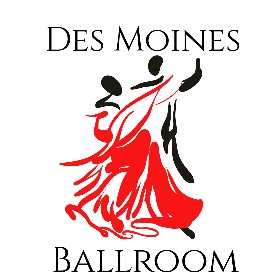 May 6, 2023InformationWelcome to the 6th annual Day of Dance.  The premier event for improving your dance technique and performing in showcases.  The event will be held at:Master Classes					Showcases and Jack and JillsDes Moines Ballroom				Grandview University 1925 High Street                                                  Johnston Wellness Center 	Des Moines, IA 50309				1500 Morton Ave Des Moines, IA 50316This event will feature an amazing afternoon of Master Classes by the talented Gordan Bratt, Kate Bratt, and Tallis Strub.  The evening will consist of showcase performances, Jack and Jill events, and general dancing. Deadline for showcase performance entry is 4/21/23.  Showcases will be critiqued by a panel of judges.  Jack and Jill Passports allow you to enter as many or as few jack and jill events as you would like saving you money!Workshops1-1:50		Balancing Body and Control			Tallis Strub2-2:50		Elements of Style in Smooth Dancing	Kate Bratt/Gordan Bratt	3-3:50		Variations on a Crossover Break	 	Kate Bratt/Gordan Bratt	4-4:50		Salsa Shines					Kate Bratt/Gordan BrattPlease send your questions to annelbates@yahoo.com or call at 515-402-5594